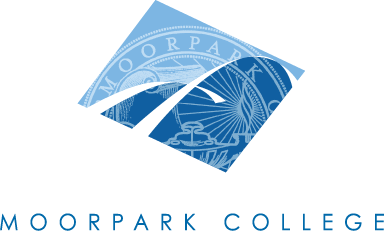 Technical Review Curriculum Sub-CommitteeAGENDAJanuary 19, 20121:00 – 4:00 pm – A-138Courses to be reviewed:Inactivations				DeletionsAdjourn at __________p.m.PositionNamePresentCo-ChairMary ReesCo-ChairLori BennettCurriculum SpecialistGlenela RajpaulLinda SandersInstructional Data SpecialistLaDonna RighettiArticulationLetrisha MaiLibrary ResourcesMary LaBargeTR RepsLydia EtmanJanice FeingoldBeth MegillPresentersPresentersTIMECOURSE IDNOTES1:00CS M10BTechnical:  DE (Originator: Martin Chetlin)1:15ENGL M02Update: (Originator: Diane Scrofano)1:30ENGL M72Update: DE (Originator: Jerry Mansfield)1:45ENGL M80Update: (Originator: Jerry Mansfield)2:00POLS M80 Technical: (Originator: Lee Ballestero)2:15MM M40Update: DE (Originator: Svetlana Kasalovic)2:30MM M70Substantial: DE (Originator: Tim Samoff)2:45MM M80Update: (Originator: Svetlana Kasalovic)3:00Graphic Design-ASProgram Modification3:15Graphic Design-Certificate Program Modification3:30Multimedia-ASProgram Modification3:45Multimedia-CertificateProgram Modification